SCARLET 	SCARLET.368546@2freemail.com 				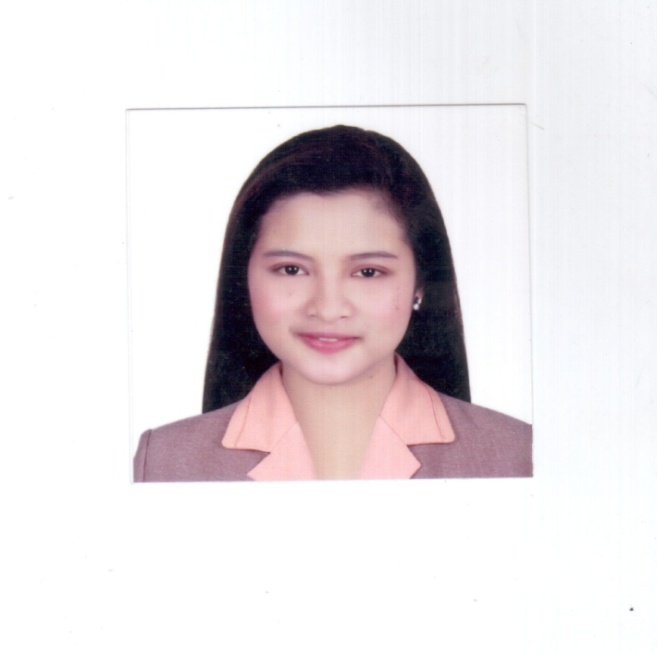 OBJECTIVE:	To work in reputable company and enhance my skills, acquire more knowledge and pursue a career for professional and personal growth.PERSONAL BACKGROUND:Date of Birth: December 10, 1994Place of Birth:Sta. CruzManilaAge: 22 years oldGender:FemaleReligion: Roman CatholicCitizenship: FilipinoMarital Status:SingleSkills & Capabilities:Hardworking, Proficient in MS word, MS PowerPoint, Ms Excel, Internet Usage, Flexible and Eager to learn.Language: English and TagalogEDUCATION:TertiaryLyceum of the Philippines UniversityIntramurosManilaBachelor of Science in International Travel and Tourism Management	SY: 2013-2016SecondarySan Juan National High SchoolSan Juan, Southern Leyte							SY: 2007-2011Seminar Attended:Pan Pacific Manila(Actual Bed Making and Butler Service Seminar)March 2012 at Manila, PhilippinesCentury Park Hotel(Hotel Familiarization Tour Housekeeping Seminar)December 2012 at Manila, PhilippinesCertifications:Front Office(Opera) NCIIEvents Management NCIIIFood and Beverage NCIIAMADEUS CertificateI hereby certify that the above information is true to the best of my knowledge...